PRIMEIRA RETIFICAÇÃODO EDITAL DE CONVOCAÇÃO PARA ESCOLHA DE VAGAS - PROFESSOR EFETIVOO SECRETÁRIO MUNICIPAL DE EDUCAÇÃO E CULTURA, no uso de suas atribuições legais, torna público a primeira retificação do Edital De Convocação Para Escolha De Vagas - Professor Efetivo, conforme segue: Fica Retificado o Item 5 das INSTRUÇÕES GERAIS, que passa a vigorar da seguinte forma:5. Ao escolher a vaga o candidato assinará um termo de compromisso se responsabilizando em cumprir as normas pertinentes a função.As demais normas do edital permanecem inalteradas. MONTE CASTELO (SC), 19 DE JANEIRO DE 2018Osner Correa NettoSecretário Municipal De Educação E CulturaSECRETARIA MUNICIPAL DE EDUCAÇÃO E CULTURA,  Rua Nereu Ramos,65   CEP: 89.380-000 – MONTE CASTELO-SCTELEFONE: (47) 36540014                            email – educar@montecastelo.sc.gov.br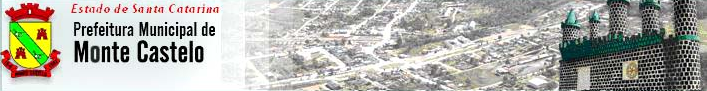 